                     Карта объектов по обращению с отходами Московской области                           Комплексы по переработке отходов (площадки КПО)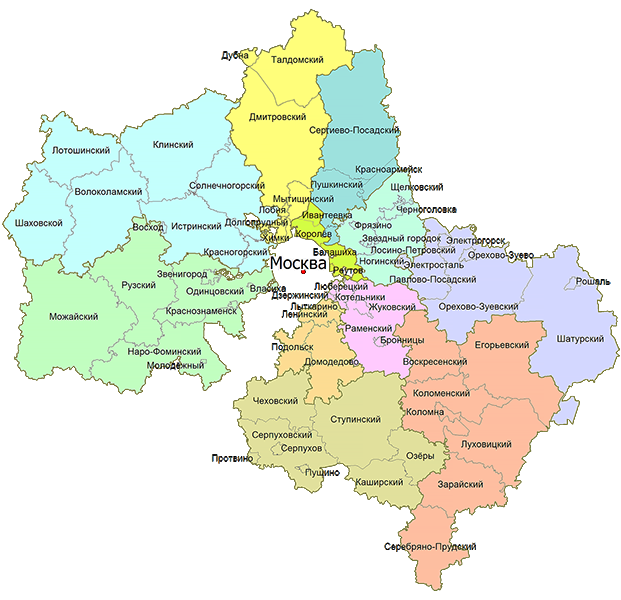            Заводы по термическому обезвреживанию отходов (мусоросжигательные заводы ЗТО)Название и № КПОГородской округКоорди-натыМощность тыс.т/годКПО 1«Север»Сергиево-Посадский 56.49617, 38.004061050КПО 2 «Алексинский карьер»Клин56.35816, 36.80017500КПО 3 «Солнечногорск» «Нева»Солнечногорск56.04489, 37.00464500КПО 12 «ЭкоТехнопарк»Руза55.75606, 38.30094350КПО 4 «Тимохово»Богородский55.75606, 38.30094650КПО 5 «Прогресс»Шатура55.67546, 39.89745350КПО 6 «Храброво»Можайский55.45862, 35.66833450КПО 8     «Восток»Егорьевск55.23001, 39.2434500КПО 7   «Юг»Коломна55.19667, 38.6787900КПО 9 «Экоград»Зарайск54.78018, 38.75338 350КПО 10«Дон»Кашира54.64908, 38.37563300КПО 11 «Сплендер»Серебряные пруды54.38494, 38.71128130ЗТО МО-2 «Могутово»г.о. Руза, вблизи д. МогутовоМощность -700 тыс т/годЗТО МО-4 «Хметьево»г.о. Солнечногорск, вблизи д. ХметьевоМощность -700 тыс т/годЗТО МО-3 «Тимохово»Богородский г.о., вблизи д. Аксёно-Бутырское, ТимоховоМощность -700 тыс т/годЗТО МО-1 «Свитягино»г.о. Воскресенск, вблизи д. СвитягиноМощность -700 тыс т/год